Platte River Recreation Access Usage Statistics 2011-2018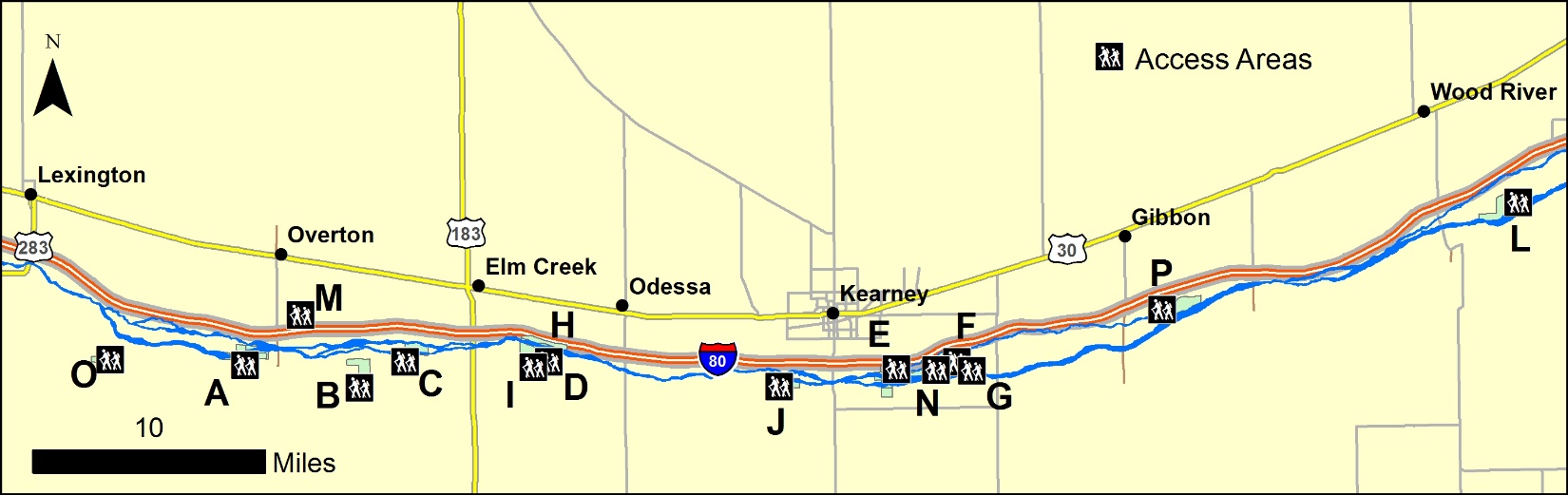 2011-20122012-20132013-20142014-20152015-20162016-20172017-20182018-2019Number of PRRA Properties89101111141515Total Acres27833503374547324643582459245876Permission Slips Available/Day3442425149636564Permission Slips Available During Season16662562449454575341699377357328Permission Slips Issued During Season384762140717621864212219911734Rifle Season Users3238384643565647General Access Surveys Sent Out83210263252287330281374Longest Distance Travelled- Rifle Season210 miles175 miles202 miles220 miles620 miles700 miles180 miles430 milesAverage Distance Travelled- Rifle Season73 miles56 miles50 miles69 miles53 miles91 miles58 miles87 milesLongest Distance Travelled- General Access400 miles691 miles937 miles325 miles1300 miles950 miles915 miles1250 milesAverage Distance Travelled- General Access41 miles62 miles68 miles70 miles103 miles85 miles90 miles69 milesAllowed UsesDeer, turkey, mushroom, fishing,hiking,birdwatchingAdd site-specific waterfowl and small gameOpen to waterfowl and small game unless excepted